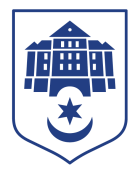 ТЕРНОПІЛЬСЬКА МІСЬКА РАДАПОСТІЙНА КОМІСІЯз питань регулювання земельних відносин та екологіїПротокол засідання комісії №2від 26.02.2021Всього членів комісії: (7) Роман Навроцький, Антон Горохівський, Микола Дерецький, Марія Пачковська, Ліна Прокопів, Роман Торожнюк,  Денис Фаріончук Присутні члени комісії: (6) Роман Навроцький, Антон Горохівський, Микола Дерецький, Марія Пачковська, Ліна Прокопів, Денис ФаріончукВідсутні члени комісії: (1) Роман ТорожнюкКворум є. Засідання комісії правочинне.На засідання комісії запрошені:Ігор Гірчак – секретар ради;Віктор Кібляр – начальник відділу земельних ресурсів;Юлія Чорна – начальник організаційного відділу ради управління організаційно – виконавчої роботи.Головуючий – голова комісії Роман Навроцький.СЛУХАЛИ: Про затвердження порядку денного, відповідно до листа від 24.02.2021 №2241-ю.Виступив:	Роман Навроцький, який запропонував доповнити порядок денний наступним питанням:	Про лист управління житлово-комунального господарства, благоустрою та екології від 16.02.2021 №181/15 щодо виконання рішення постійної комісії міської ради з питань регулювання земельних відносин та екології від 25.01.2021 №1.87 щодо надання інформації про специфіку виконання робіт із зрізки зелених насаджень та території громади.Віктор Кібляр запропонував зняти з розгляду проект рішення міської ради «Про надання дозволу на розроблення проекту землеустрою щодо відведення земельної ділянки для обслуговування багатоквартирного житлового будинку за адресою вулиця С.Крушельницької,16 ОСББ «Крушельницької,16».Результати голосування за затвердження порядку денного, враховуючи пропозиції Віктора Кібляра та Романа Навроцького: За-6, проти-0, утримались-0. Рішення прийнято.ВИРІШИЛИ:	Затвердити порядок денний комісії в цілому.	Порядок денний засідання:Слухали:	Про лист управління житлово-комунального господарства, благоустрою та екології від 16.02.2021 №181/15 щодо виконання рішення постійної комісії міської ради з питань регулювання земельних відносин та екології від 25.01.2021 №1.87 щодо надання інформації про специфіку виконання робіт із зрізки зелених насаджень та території громади.Інформував:	Роман НавроцькийВирішили:	Інформацію взяти до відома. Рішення комісії №1 додається.Слухали:	Внесення змін до Програми земельних відносин Тернопільської міської територіальної громади на 2018-2022 рокиДоповідав:Віктор КіблярРезультати голосування за проект рішення: За - 6, проти-0, утримались-0. Рішення прийнято.Вирішили:	Рішення комісії №2 додається.Слухали:	Про надання дозволу на розроблення проекту землеустрою щодо відведення земельної ділянки по зміні її цільового призначення за адресою вул.Микулинецька-бічна,7 гр.Лапіняк М.В.Доповідав:Віктор КіблярРезультати голосування за проект рішення: За - 6, проти-0, утримались-0. Рішення прийнято.Вирішили:	Рішення комісії №3 додається.Слухали:	Про затвердження проекту землеустрою щодо відведення земельної ділянки за адресою вул.Мирна,27 гр.Орденас А.Я.Доповідав:Віктор КіблярРезультати голосування за проект рішення: За - 5, проти-0, утримались-1 (Микола Дерецький). Рішення прийнято.Вирішили:	Рішення комісії №4 додається.Слухали:	Про затвердження проекту землеустрою щодо відведення земельної ділянки за адресою вул.Фестивальна гр.Шимку М.А.Доповідав:Віктор КіблярРезультати голосування за проект рішення: За - 6, проти-0, утримались-0. Рішення прийнято.Вирішили:	Рішення комісії №5 додається.Слухали:	Про надання дозволу на розроблення проекту землеустрою щодо відведення земельної ділянки по зміні її цільового призначення за адресою вул.Гетьмана І.Виговського,30 гр.Пастух Н.М.Доповідав:Віктор КіблярРезультати голосування за проект рішення: За - 0, проти-0, утримались-6. Рішення не прийнято.Вирішили:	Рішення комісії №6 додається.Слухали:	Про затвердження технічних документацій із землеустрою щодо встановлення меж земельних ділянок в натурі (на місцевості) за адресою вул. Золотогірська, 28 (гр. Долганов С. С. та інші)Доповідав:Віктор КіблярРезультати голосування за проект рішення: За - 6, проти-0, утримались-0. Рішення прийнято.Вирішили:	Рішення комісії №7 додається.Слухали:	Про надання дозволу на розроблення проекту  землеустрою щодо відведення земельної ділянки  за адресою вул. Словацького,6 гр. Петровській І.ВДоповідав:Віктор КіблярРезультати голосування за проект рішення: За - 6, проти-0, утримались-0. Рішення прийнято.Вирішили:	Рішення комісії №8 додається.Слухали:	Про затвердження проекту землеустрою щодо відведення земельної ділянки 
за адресою вул. Микулинецька гр. Савчуку О.ОДоповідав:Віктор КіблярРезультати голосування за проект рішення: За - 0, проти-0, утримались-6. Рішення не прийнято.Вирішили:	Рішення комісії №9 додається.Слухали:	Про надання дозволу на розроблення проектів землеустрою щодо відведення земельних ділянок за адресою вул.С.Будного (гр.Тернопільський Ю.В. та інші)Доповідав:Віктор КіблярРезультати голосування за проект рішення: За - 6, проти-0, утримались-0. Рішення прийнято.Вирішили:	Рішення комісії №10 додається.Слухали:	Про надання дозволу на розроблення технічної документації із землеустрою щодо встановлення меж земельної ділянки в натурі (на місцевості) за адресою вул.Поліська,10г ТОВ «Компанія Діамант Груп»Доповідав:Віктор КіблярРезультати голосування за проект рішення: За - 6, проти-0, утримались-0. Рішення прийнято.Вирішили:	Рішення комісії №11 додається.Слухали:	Про надання дозволу на розроблення технічної документації із землеустрою щодо встановлення меж земельної ділянки в натурі (на місцевості) за адресою с.Іванківці Тернопільського району Тернопільської області, яке належить до Тернопільської міської територіальної громади,  гр. Свистуну В.В.Доповідав:Віктор КіблярРезультати голосування за проект рішення: За - 6, проти-0, утримались-0. Рішення прийнято.Вирішили:	Рішення комісії №12 додається.Слухали:	Про надання дозволу на розроблення технічної документації із землеустрою щодо встановлення меж земельних ділянок в натурі (на місцевості) за адресою с.Іванківці Тернопільського району Тернопільської області, яке належить до Тернопільської міської територіальної громади, гр. Босій М.Я.Доповідав:Віктор КіблярРезультати голосування за проект рішення: За - 6, проти-0, утримались-0. Рішення прийнято.Вирішили:	Рішення комісії №13 додається.Слухали:	Про надання дозволу на розроблення технічної документації із землеустрою щодо встановлення меж земельної ділянки в натурі (на місцевості) за адресою вул.Зелена,18 с.Іванківці (в межах населеного пункту) Тернопільського району Тернопільської області, яке належить до Тернопільської міської територіальної громади,  гр. Свистуну В.В.Доповідав:Віктор КіблярРезультати голосування за проект рішення: За - 6, проти-0, утримались-0. Рішення прийнято.Вирішили:	Рішення комісії №14 додається.Слухали:	Про надання дозволу на розроблення технічної документації із землеустрою щодо встановлення меж земельної ділянки в натурі (на місцевості) за адресою вул.Громіш,17 с.Вертелка (в межах населеного пункту) Тернопільського району Тернопільської області, яке належить до Тернопільської міської територіальної громади, гр. Бабиченко М.М.Доповідав:Віктор КіблярРезультати голосування за проект рішення: За - 6, проти-0, утримались-0. Рішення прийнято.Вирішили:	Рішення комісії №15 додається.Слухали:	Про передачу безоплатно у власність земельної ділянки за адресою вул.Піскова,7в гр.Білінському В.В.Доповідав:Віктор КіблярРезультати голосування за проект рішення: За - 6, проти-0, утримались-0. Рішення прийнято.Вирішили:	Рішення комісії №16 додається.Слухали:	Про надання дозволу на розроблення технічної документації із землеустрою щодо встановлення меж земельної ділянки в натурі (на місцевості) за 
адресою вул. Центральна, 53 с.Кобзарівка (в межах населеного пункту) Тернопільського району Тернопільської області, яке належить до Тернопільської міської територіальної громади,  гр. Слупському Я.Й. Доповідав:Віктор КіблярРезультати голосування за проект рішення: За - 6, проти-0, утримались-0. Рішення прийнято.Вирішили:	Рішення комісії №17 додається.Слухали:	Про надання дозволу на розроблення технічної документації із землеустрою щодо встановлення меж земельної ділянки в натурі (на місцевості)  за адресою вул. Збаразька, 7 с.Кобзарівка (в межах населеного пункту) Тернопільського району Тернопільської області, яке належить до Тернопільської міської територіальної громади,  гр. Мущанській Я.І.Доповідав:Віктор КіблярРезультати голосування за проект рішення: За - 6, проти-0, утримались-0. Рішення прийнято.Вирішили:	Рішення комісії №18 додається.Слухали:	Про надання дозволу на розроблення технічної документації із землеустрою щодо встановлення меж земельної ділянки в натурі (на місцевості) за адресою с.Вертелка  Тернопільського району Тернопільської області, яке належить до Тернопільської міської територіальної громади, гр. Галасю І.С.Доповідав:Віктор КіблярРезультати голосування за проект рішення: За - 6, проти-0, утримались-0. Рішення прийнято.Вирішили:	Рішення комісії №19 додається.Слухали:	Про затвердження технічної документації із землеустрою щодо встановлення меж земельної ділянки в натурі (на місцевості) за  адресою  вул. Вуглярецька, 20  с.Кобзарівка  (в межах населеного пункту) Тернопільського району Тернопільської області, яке належить до Тернопільської міської територіальної громади, гр.Немчуку Я.М.Доповідав:Віктор КіблярРезультати голосування за проект рішення: За - 6, проти-0, утримались-0. Рішення прийнято.Вирішили:	Рішення комісії №20 додається.Слухали:	Про затвердження технічної документації із землеустрою щодо встановлення меж земельної ділянки в натурі (на місцевості) за адресою с.Кобзарівка (в межах населеного пункту) Тернопільського району Тернопільської області, яке належить до Тернопільської міської територіальної  громади,  гр.Немчуку Я.М.Доповідав:Віктор КіблярРезультати голосування за проект рішення: За - 6, проти-0, утримались-0. Рішення прийнято.Вирішили:	Рішення комісії №21 додається.Слухали:	Про надання дозволу на розроблення технічної документації із землеустрою щодо встановлення меж земельної ділянки в натурі (на місцевості) за адресою с.Вертелка Тернопільського району Тернопільської області, яке належить до Тернопільської міської територіальної громади,  гр Жулинській М.В.Доповідав:Віктор КіблярРезультати голосування за проект рішення: За - 6, проти-0, утримались-0. Рішення прийнято.Вирішили:	Рішення комісії №22 додається.Слухали:	Про надання дозволу на розроблення технічної документації із землеустрою щодо встановлення меж земельної ділянки в натурі (на місцевості) за адресою вул. Громіш,15 с.Вертелка (в межах населеного пункту) Тернопільського району Тернопільської області, яке належить до Тернопільської міської територіальної громади,  гр. Жулинській М.В.Доповідав:Віктор КіблярРезультати голосування за проект рішення: За - 6, проти-0, утримались-0. Рішення прийнято.Вирішили:	Рішення комісії №23 додається.Слухали:	 Про надання дозволу на розроблення технічної документації із землеустрою щодо встановлення меж земельних ділянок в натурі (на місцевості) за адресою  с.Вертелка (в межах населеного пункту) Тернопільського району Тернопільської області, яке належить до Тернопільської міської територіальної громади, гр.Гаврищаку Ф.В.Доповідав:Віктор КіблярРезультати голосування за проект рішення: За - 6, проти-0, утримались-0. Рішення прийнято.Вирішили:	Рішення комісії №24 додається.Слухали:	Про внесення змін в рішення міської радиДоповідав:Віктор КіблярРезультати голосування за проект рішення: За - 6, проти-0, утримались-0. Рішення прийнято.Вирішили:	Рішення комісії №25 додається.Слухали:	Про надання дозволу на розроблення технічної документації із землеустрою щодо встановлення меж земельної ділянки в натурі (на місцевості) за адресою  вул. Громіш, 4 с. Вертелка (в межах населеного пункту) Тернопільського району Тернопільської області, яке належить до Тернопільської міської територіальної громади, гр. Гайовому Л.В.Доповідав:Віктор КіблярРезультати голосування за проект рішення: За - 6, проти-0, утримались-0. Рішення прийнято.Вирішили:	Рішення комісії №26 додається.Слухали:	Про внесення змін в рішення міської ради від 06.12.2019р №7/41/129 «Про надання дозволу на розроблення проекту землеустрою щодо відведення земельної ділянки за адресою вул. Далека гр. Косовському Володимиру Вікторовичу»Доповідав:Віктор КіблярРезультати голосування за проект рішення: За - 6, проти-0, утримались-0. Рішення прийнято.Вирішили:	Рішення комісії №27 додається.Слухали:	Про надання земельної ділянки за адресою вул. 15 Квітня, 6  АТ «Тернопільський радіозавод «Оріон», ТОВ «Гал-Оріон», ТЗОВ «Прайм Вест», ПП «Юта», ПП «Амо Плюс», ТЗОВ «Торговий дім Львівського електролампового заводу «Іскра», громаді християн євангельської віри «Свідоцтво Христа»,  ФО-П Попівняку А.В., ФО-П Русенку Я.Г., гр. Карпику О.Я., гр. Смовжу В.В.Доповідав:Віктор КіблярРезультати голосування за проект рішення: За - 5, проти-0, утримались-1 (Роман Навроцький). Рішення прийнято.Вирішили:	Рішення комісії №28 додається.Слухали:	Про надання земельної ділянки управлінню обліку та контролю за використанням комунального майна Тернопільської міської ради за адресою с.Іванківці, вул.Шевченка,16 Тернопільського (Зборівського) району Тернопільської області Доповідав:Віктор КіблярРезультати голосування за проект рішення: За - 6, проти-0, утримались-0. Рішення прийнято.Вирішили:	Рішення комісії №29 додається.Слухали:	Про затвердження проектів землеустрою щодо відведення земельних ділянок за адресою вул. Новий Світ (гр. Петрусевич С. А. та інші)Доповідав:Віктор КіблярРезультати голосування за проект рішення: За - 0, проти-0, утримались-6. Рішення не прийнято.Вирішили:	Рішення комісії №30 додається.Слухали:	Про затвердження технічної документації із землеустрою щодо встановлення меж земельної ділянки в натурі (на місцевості) за адресою вул.Медобірна,3 гр.Близнюк Х.М.Доповідав:Віктор КіблярРезультати голосування за проект рішення: За - 6, проти-0, утримались-0. Рішення прийнято.Вирішили:	Рішення комісії №31 додається.Слухали:	Про затвердження проектів землеустрою щодо відведення земельних ділянок за адресою  вул. Микулинецька (гр. Салій О.М. та інші)Доповідав:Віктор КіблярРезультати голосування за проект рішення: За - 6, проти-0, утримались-0. Рішення прийнято.Вирішили:	Рішення комісії №32 додається.Слухали:	Про надання дозволу на розроблення проектів землеустрою щодо відведення земельних ділянок за адресою вул. Никифора Гірняка (гр. Корлиханов С.В. та інші)Доповідав:Віктор КіблярРезультати голосування за проект рішення: За - 6, проти-0, утримались-0. Рішення прийнято.Вирішили:	Рішення комісії №33 додається.Слухали:	Про затвердження проектів землеустрою щодо відведення земельних ділянок за адресою вул. Текстильна (гр. Волянюк О.М. та інші)Доповідав:Віктор КіблярРезультати голосування за проект рішення: За - 0, проти-0, утримались-6. Рішення не прийнято.Вирішили:	Рішення комісії №34 додається.Слухали:	Про затвердження проекту землеустрою щодо відведення земельної ділянки за адресою вул.Підгірна,32 гр.Палюх Г.С.Доповідав:Віктор КіблярРезультати голосування за проект рішення: За - 6, проти-0, утримались-0. Рішення прийнято.Вирішили:	Рішення комісії №35 додається.Слухали:	Про надання дозволу на розроблення проектів землеустрою щодо відведення земельних ділянок за адресою вул. Гайова (гр. Залеський Ю.І. та інші) Доповідав:Віктор КіблярРезультати голосування за проект рішення: За - 6, проти-0, утримались-0. Рішення прийнято.Вирішили:	Рішення комісії №36 додається.Слухали:	Про затвердження проекту землеустрою щодо відведення та надання дозволу на проведення експертної грошової оцінки земельної ділянки для обслуговування виробничих споруд за адресою вул.Текстильна,22ч ТОВ «Нічлава Інвест-1»Доповідав:Віктор КіблярРезультати голосування за проект рішення: За - 0, проти-0, утримались-6. Рішення не прийнято.Вирішили:	Рішення комісії №37 додається.Слухали:	Про надання дозволу на розроблення проекту землеустрою щодо відведення земельної ділянки за адресою вул.Микулинецька,115/201 гр.Бойку В.І.Доповідав:Віктор КіблярРезультати голосування за проект рішення: За - 6, проти-0, утримались-0. Рішення прийнято.Вирішили:	Рішення комісії №38 додається.Слухали:	Про надання дозволу на розроблення проекту землеустрою щодо відведення земельної ділянки за адресою вул.Микулинецька,115/180 гр.Прокопіву Ю.І.Доповідав:Віктор КіблярРезультати голосування за проект рішення: За - 6, проти-0, утримались-0. Рішення прийнято.Вирішили:	Рішення комісії №39 додається.Слухали:	Про надання дозволу на розроблення проекту землеустрою щодо відведення земельної ділянки за адресою вул.Микулинецька,115/187 гр.Гишці С.ІДоповідав:Віктор КіблярРезультати голосування за проект рішення: За - 6, проти-0, утримались-0. Рішення прийнято.Вирішили:	Рішення комісії №40 додається.Слухали:	Про затвердження технічної документації із землеустрою щодо встановлення меж земельної ділянки в натурі (на місцевості) за адресою вул.15 Квітня, 2в ТОВ «АТ ТРЕЙД ПЛЮС»Доповідав:Віктор КіблярРезультати голосування за проект рішення: За - 0, проти-0, утримались-6. Рішення не прийнято.Вирішили:	Рішення комісії №41 додається.Слухали:	Про надання дозволу на розроблення проекту землеустрою щодо відведення земельної ділянки за адресою вул.Микулинецька,115/188 гр.Зайкіній І.П.Доповідав:Віктор КіблярРезультати голосування за проект рішення: За - 6, проти-0, утримались-0. Рішення прийнято.Вирішили:	Рішення комісії №42 додається.Слухали:	Про затвердження технічної документації із землеустрою щодо встановлення меж земельної ділянки в натурі (на місцевості) за адресою вул.Гайова-бічна,11 гр.Фріхат З.Б.Доповідав:Віктор КіблярРезультати голосування за проект рішення: За - 6, проти-0, утримались-0. Рішення прийнято.Вирішили:	Рішення комісії №43 додається.Слухали:	Про надання дозволу на розроблення проекту землеустрою щодо відведення земельної ділянки за адресою вул.С.Крушельницької,47 гр.Довганю О.Є.Доповідав:Віктор КіблярРезультати голосування за проект рішення: За - 0, проти-0, утримались-6. Рішення не прийнято.Вирішили:	Рішення комісії №44 додається.Слухали:	Про надання дозволу на розроблення проекту землеустрою щодо відведення земельної ділянки за адресою вул.Микулинецька,115/173 гр.Баку В.С.Доповідав:Віктор КіблярРезультати голосування за проект рішення: За - 6, проти-0, утримались-0. Рішення прийнято.Вирішили:	Рішення комісії №45 додається.Слухали:	Про надання дозволу на розроблення проекту землеустрою щодо відведення земельної ділянки за адресою вул.Микулинецька,115/200 гр.Костюченку С.І.Доповідав:Віктор КіблярРезультати голосування за проект рішення: За - 6, проти-0, утримались-0. Рішення прийнято.Вирішили:	Рішення комісії №46 додається.Слухали:	Про затвердження проекту землеустрою щодо відведення земельної ділянки за адресою вул.Яблунева,4 гр.Костику В.А.Доповідав:Віктор КіблярРезультати голосування за проект рішення: За - 6, проти-0, утримались-0. Рішення прийнято.Вирішили:	Рішення комісії №47 додається.Слухали:	Про надання дозволу на розроблення проекту землеустрою щодо відведення земельної ділянки за адресою вул.Микулинецька,115 гр.Скуратко О.МДоповідав:Віктор КіблярРезультати голосування за проект рішення: За - 0, проти-0, утримались-6. Рішення не прийнято.Вирішили:	Рішення комісії №48 додається.Слухали:	Про затвердження проектів землеустрою щодо відведення земельних ділянок за адресою вул. Никифора Гірняка (гр. Бутин А. І. та інші)Доповідав:Віктор КіблярРезультати голосування за проект рішення: За - 6, проти-0, утримались-0. Рішення прийнято.Вирішили:	Рішення комісії №49 додається.Слухали:	Про надання дозволу на розроблення проекту землеустрою щодо відведення земельної ділянки за адресою вул.Микулинецька,115/178 гр.Поліщук М.А.Доповідав:Віктор КіблярРезультати голосування за проект рішення: За - 6, проти-0, утримались-0. Рішення прийнято.Вирішили:	Рішення комісії №50 додається.Слухали:	Про затвердження проекту землеустрою щодо відведення земельної ділянки за адресою вул. В. Лучаківського,3а гр. Сухенко Л. С.Доповідав:Віктор КіблярРезультати голосування за проект рішення: За - 0, проти-1 (Роман Навроцький), утримались-5. Рішення не прийнято.Вирішили:	Рішення комісії №51 додається.Слухали:	Про затвердження проекту землеустрою щодо відведення земельної ділянки за адресою вул. М. Паращука,2 гр. Ревуцькому Б. Й.Доповідав:Віктор КіблярРезультати голосування за проект рішення: За - 0, проти-0, утримались-6. Рішення не прийнято.Вирішили:	Рішення комісії №52 додається.Слухали:	Про надання дозволу на розроблення проектів землеустрою щодо відведення земельних ділянок за адресою вул. О. Довженка (гр. Пристайко А. Б. та інші)Доповідав:Віктор КіблярРезультати голосування за проект рішення: За - 6, проти-0, утримались-0. Рішення прийнято.Вирішили:	Рішення комісії №53 додається.Слухали:	Про надання дозволу на розроблення проектів землеустрою щодо відведення земельних ділянок за адресою вул. Бродівська (гр. Петрик І. Я. та інші) Доповідав:Віктор КіблярРезультати голосування за проект рішення: За - 6, проти-0, утримались-0. Рішення прийнято.Вирішили:	Рішення комісії №54 додається.Слухали:	Про надання земельної ділянки за адресою провулок Галицький,20 гр. Пелехатій І. В.Доповідав:Віктор КіблярРезультати голосування за проект рішення: За - 6, проти-0, утримались-0. Рішення прийнято.Вирішили:	Рішення комісії №55 додається.Слухали:	Про надання дозволу на розроблення проектів землеустрою щодо відведення земельних ділянок за адресою вул. С. Стадникової (гр. Богайчук В. Б. та інші)Доповідав:Віктор КіблярРезультати голосування за проект рішення: За – 1 (Ліна Прокопів), проти-0, утримались-5. Рішення не прийнято.Вирішили:	Рішення комісії №56 додається.Слухали:	Про затвердження проектів землеустрою щодо відведення земельних ділянок за адресою вул. С. Будного, 1 (гр. Якимець О. М. та інші)Доповідав:Віктор КіблярРезультати голосування за проект рішення: За - 0 проти-0, утримались-5. Рішення не прийнято. (Ліна Прокопів була відсутня під час голосування).Вирішили:	Рішення комісії №57 додається.Слухали:	Про надання дозволу на розроблення проекту  землеустрою щодо відведення земельної ділянки за адресою вул. Броварна,24 гр. Юркевич М. Я., Юркевичу С. В., Юркевичу Ю. С.Доповідав:Віктор КіблярРезультати голосування за проект рішення: За - 5, проти-0, утримались-0. Рішення прийнято. (Ліна Прокопів була відсутня під час голосування).Вирішили:	Рішення комісії №58 додається.Слухали:	Про надання дозволу на розроблення проектів землеустрою щодо відведення земельних ділянок за адресою вул. Микулинецька (гр. Сірант Д. Ю. та інші)Доповідав:Віктор КіблярРезультати голосування за проект рішення: За - 5, проти-0, утримались-0. Рішення прийнято. (Ліна Прокопів була відсутня під час голосування).Вирішили:	Рішення комісії №59 додається.Слухали:	Про затвердження проекту землеустрою щодо відведення земельної ділянки за адресою вул.Микулинецька,115/101 гр.Бучок Г.С., Бучок В.ІДоповідав:Віктор КіблярРезультати голосування за проект рішення: За - 5, проти-0, утримались-0. Рішення прийнято. (Ліна Прокопів була відсутня під час голосування).Вирішили:	Рішення комісії №60 додається.Слухали:	Про затвердження проекту землеустрою щодо відведення земельної ділянки за адресою вул.Проектна,63А гр.Кучерці Н.В.Доповідав:Віктор КіблярРезультати голосування за проект рішення: За - 5, проти-0, утримались-0. Рішення прийнято. (Ліна Прокопів була відсутня під час голосування).Вирішили:	Рішення комісії №61 додається.Слухали:	Про відмову у наданні дозволу на розроблення проектів землеустрою щодо відведення земельних ділянок за адресою пров. Цегельний (гр. Мирош Р.П. та інші)Доповідав:Віктор КіблярРезультати голосування за проект рішення: За - 5, проти-0, утримались-0. Рішення прийнято. (Ліна Прокопів була відсутня під час голосування).Вирішили:	Рішення комісії №62 додається.Слухали:	Про затвердження проектів землеустрою щодо відведення земельних ділянок за адресою  вул. С. Будного, 2А (гр. Скоропад М. В. та інші)Доповідав:Віктор КіблярРезультати голосування за проект рішення: За - 4, проти-0, утримались-2 (Роман Навроцький, Ліна Прокопів). Рішення прийнято.Вирішили:	Рішення комісії №63 додається.Слухали:	Про затвердження проектів землеустрою щодо відведення земельних ділянок за адресою вул. Лесі Українки, 4 (гр. Паньків Р. І. та інші)Доповідав:Віктор КіблярРезультати голосування за проект рішення: За - 6, проти-0, утримались-0. Рішення прийнято.Вирішили:	Рішення комісії №64 додається.Слухали:	Про затвердження проектів землеустрою щодо відведення земельних ділянок за адресою вул. Піскова (гр. Чебанов М. С. та інші)Доповідав:Віктор КіблярРезультати голосування за проект рішення: За - 6, проти-0, утримались-0. Рішення прийнято.Вирішили:	Рішення комісії №65 додається.Слухали:	Про затвердження проекту землеустрою щодо відведення земельної ділянки за адресою вул. Січових Стрільців Релігійній організації «Тернопільсько – Зборівська Архиєпархія Української Греко – Католицької Церкви»Доповідав:Віктор КіблярРезультати голосування за проект рішення: За – 2 (Марія Пачковська, Ліна Прокопів), проти-0, утримались-4. Рішення не прийнято.Вирішили:	Рішення комісії №66 додається.Слухали:	Про затвердження технічної документації із землеустрою щодо встановлення меж земельної ділянки в натурі (на місцевості) за адресою вул.Енергетична,21/1 гр.Чернолеву М.М.Доповідав:Віктор КіблярРезультати голосування за проект рішення: За - 6, проти-0, утримались-0. Рішення прийнято.Вирішили:	Рішення комісії №67 додається.Слухали:	Про надання земельної ділянки за адресою вул. Л.Курбаса, 8  ФО-П Рудакевичу Н.З.Доповідав:Віктор КіблярРезультати голосування за проект рішення: За - 0, проти-0, утримались-6. Рішення не прийнято.Вирішили:	Рішення комісії №68 додається.Слухали:	Про надання дозволу на розроблення технічних документацій із землеустрою щодо встановлення меж земельних ділянок в натурі (на місцевості) за адресою вул.Дубовецька, 9 (гр. Касіян Г. М. та інші)Доповідав:Віктор КіблярРезультати голосування за проект рішення: За – 1 (Ліна Прокопів), проти-0, утримались-5. Рішення не прийнято.Вирішили:	Рішення комісії №69 додається.Слухали:	Про затвердження проекту землеустрою щодо відведення земельної ділянки за адресою вул. Новий Світ гр. Павлусику Ю. В.Доповідав:Віктор КіблярРезультати голосування за проект рішення: За - 6, проти-0, утримались-0. Рішення прийнято.Вирішили:	Рішення комісії №70 додається.Слухали:	Про надання дозволу на проведення експертної грошової оцінки земельної ділянки площею 0,0120га, надану для обслуговування торгового павільйону з влаштуванням торгово-побутових приміщень з окремим входом за адресою вул. Львівська,2а ФОП Гамівці В.М.Доповідав:Віктор КіблярРезультати голосування за проект рішення: За - 0, проти-0, утримались-6. Рішення не прийнято.Вирішили:	Рішення комісії №71 додається.Слухали:	Про затвердження проектів землеустрою щодо відведення земельних ділянок за адресою вул. О. Довженка (гр. Барновський Т. М. та інші)Доповідав:Віктор КіблярРезультати голосування за проект рішення: За - 6, проти-0, утримались-0. Рішення прийнято.Вирішили:	Рішення комісії №72 додається.Слухали:	Про затвердження проекту землеустрою щодо відведення земельної ділянки для обслуговування будівлі бібліотеки №2 для дітей за адресою вул.І.Франка,21 КУ «Тернопільська міська централізована бібліотечна система»Доповідав:Віктор КіблярРезультати голосування за проект рішення: За - 6, проти-0, утримались-0. Рішення прийнято.Вирішили:	Рішення комісії №73 додається.Слухали:	Про надання дозволу на розроблення проектів землеустрою щодо відведення земельних ділянок за адресою вул. С. Будного, 1 (гр. Миндзар О. В. та інші)Доповідав:Віктор КіблярРезультати голосування за проект рішення: За - 5, проти-0, утримались-1 (Роман Навроцький). Рішення прийнято.Вирішили:	Рішення комісії №74 додається.Слухали:	Про надання дозволу на розроблення проекту землеустрою щодо відведення земельної ділянки за адресою вул.Мирна,61 гр.Купровській М.Є., Купровському Я.Я.Доповідав:Віктор КіблярРезультати голосування за проект рішення: За - 6, проти-0, утримались-0. Рішення прийнято.Вирішили:	Рішення комісії №75 додається.Слухали:	Про надання дозволу на розроблення проекту землеустрою щодо відведення земельної ділянки за адресою вул. Відродження, 23 с.Іванківці  Тернопільського району Тернопільської області, яке належить до Тернопільської міської територіальної громади, релігійній організації «Парафії Введення в Храм Пресвятої Богородиці села Іванківці Тернопільського району ТЗА УГКЦ»Доповідав:Віктор КіблярРезультати голосування за проект рішення: За - 6, проти-0, утримались-0. Рішення прийнято.Вирішили:	Рішення комісії №76 додається.Слухали:	Про надання дозволу на розроблення проектів землеустрою щодо відведення земельних ділянок за адресою вул.Микулинецька (гр.Кравчук М.М. та інші)Доповідав:Віктор КіблярРезультати голосування за проект рішення: За - 6, проти-0, утримались-0. Рішення прийнято.Вирішили:	Рішення комісії №77 додається.Слухали:	Про надання дозволу на розроблення технічної документації із землеустрою щодо встановлення меж земельної ділянки в натурі (на місцевості)  
за адресою вул.провулок Шевченка, 2 с.Іванківці (в межах населеного пункту) Тернопільського району Тернопільської області, яке належить до Тернопільської міської територіальної громади, гр. Крілик Н.М.Доповідав:Віктор КіблярРезультати голосування за проект рішення: За - 6, проти-0, утримались-0. Рішення прийнято.Вирішили:	Рішення комісії №78 додається.Слухали:	Про надання дозволу на розроблення проекту землеустрою щодо відведення земельної ділянки за адресою вул. Тбіліська гр. Благому І. Г.Доповідав:Віктор КіблярРезультати голосування за проект рішення: За - 0, проти-0, утримались-6. Рішення не прийнято.Вирішили:	Рішення комісії №79 додається.Слухали:	Про затвердження проекту землеустрою щодо відведення земельної ділянки за адресою  вул. Омеляна Польового гр. Папка І. В.Доповідав:Віктор КіблярРезультати голосування за проект рішення: За - 6, проти-0, утримались-0. Рішення прийнято.Вирішили:	Рішення комісії №80 додається.Виступив:	Роман Навроцький, який запропонував продовжити розгляд наступних питань порядку денного на черговому засіданні комісії.Результати голосування за пропозицію Романа Навроцького: За - 6, проти-0, утримались-0. Рішення прийнято.Вирішили:	Перенести розгляд наступних питань порядку денного на чергове засідання комісії.Голова комісії					Роман НАВРОЦЬКИЙ№з/пНазва проекту рішенняПро лист управління житлово-комунального господарства, благоустрою та екології від 16.02.2021 №181/15 щодо виконання рішення постійної комісії міської ради з питань регулювання земельних відносин та екології від 25.01.2021 №1.87 щодо надання інформації про специфіку виконання робіт із зрізки зелених насаджень та території громади.Внесення змін до Програми земельних відносин Тернопільської міської територіальної громади на 2018-2022 рокиПро надання дозволу на розроблення проекту землеустрою щодо відведення земельної ділянки по зміні її цільового призначення за адресою вул.Микулинецька-бічна,7 гр.Лапіняк М.В.Про затвердження проекту землеустрою щодо відведення земельної ділянки за адресою вул.Мирна,27 гр.Орденас А.Я.Про затвердження проекту землеустрою щодо відведення земельної ділянки за адресою вул.Фестивальна гр.Шимку М.А.Про надання дозволу на розроблення проекту землеустрою щодо відведення земельної ділянки по зміні її цільового призначення за адресою вул.Гетьмана І.Виговського,30 гр.Пастух Н.М.Про затвердження технічних документацій із землеустрою щодо встановлення меж земельних ділянок в натурі (на місцевості) за адресою вул. Золотогірська, 28 (гр. Долганов С. С. та інші)Про надання дозволу на розроблення проекту  землеустрою щодо відведення земельної ділянки  за адресою вул. Словацького,6 гр. Петровській І.ВПро затвердження проекту землеустрою щодо відведення земельної ділянки 
за адресою вул. Микулинецька гр. Савчуку О.ОПро надання дозволу на розроблення проектів землеустрою щодо відведення земельних ділянок за адресою вул.С.Будного (гр.Тернопільський Ю.В. та інші)Про надання дозволу на розроблення технічної документації із землеустрою щодо встановлення меж земельної ділянки в натурі (на місцевості) за адресою вул.Поліська,10г ТОВ «Компанія Діамант Груп»Про надання дозволу на розроблення технічної документації із землеустрою щодо встановлення меж земельної ділянки в натурі (на місцевості) за адресою с.Іванківці Тернопільського району Тернопільської області, яке належить до Тернопільської міської територіальної громади,  гр. Свистуну В.В..Про надання дозволу на розроблення технічної документації із землеустрою щодо встановлення меж земельних ділянок в натурі (на місцевості) за адресою с.Іванківці Тернопільського району Тернопільської області, яке належить до Тернопільської міської територіальної громади, гр. Босій М.Я.Про надання дозволу на розроблення технічної документації із землеустрою щодо встановлення меж земельної ділянки в натурі (на місцевості) за адресою вул.Зелена,18 с.Іванківці (в межах населеного пункту) Тернопільського району Тернопільської області, яке належить до Тернопільської міської територіальної громади,  гр. Свистуну В.В.Про надання дозволу на розроблення технічної документації із землеустрою щодо встановлення меж земельної ділянки в натурі (на місцевості) за адресою вул.Громіш,17 с.Вертелка (в межах населеного пункту) Тернопільського району Тернопільської області, яке належить до Тернопільської міської територіальної громади, гр. Бабиченко М.М.Про передачу безоплатно у власність земельної ділянки за адресою вул.Піскова,7в гр.Білінському В.В.Про надання дозволу на розроблення технічної документації із землеустрою щодо встановлення меж земельної ділянки в натурі (на місцевості) за 
адресою вул. Центральна, 53 с.Кобзарівка (в межах населеного пункту) Тернопільського району Тернопільської області, яке належить до Тернопільської міської територіальної громади,  гр. Слупському Я.Й. Про надання дозволу на розроблення технічної документації із землеустрою щодо встановлення меж земельної ділянки в натурі (на місцевості)  
за адресою вул. Збаразька, 7 с.Кобзарівка (в межах населеного пункту) Тернопільського району Тернопільської області, яке належить до Тернопільської міської територіальної громади,  гр. Мущанській Я.І.Про надання дозволу на розроблення технічної документації із землеустрою щодо встановлення меж земельної ділянки в натурі (на місцевості) за адресою с.Вертелка  Тернопільського району Тернопільської області, яке належить до Тернопільської міської територіальної громади, гр. Галасю І.С.Про затвердження технічної документації із землеустрою щодо встановлення меж земельної ділянки в натурі (на місцевості) за  адресою  вул. Вуглярецька, 20  с.Кобзарівка  (в межах населеного пункту) Тернопільського району Тернопільської області, яке належить до Тернопільської міської територіальної громади, гр.Немчуку Я.М.Про затвердження технічної документації із землеустрою щодо встановлення меж земельної ділянки в натурі (на місцевості) за адресою с.Кобзарівка (в межах населеного пункту) Тернопільського району Тернопільської області, яке належить до Тернопільської міської територіальної  громади,  гр.Немчуку Я.М.Про надання дозволу на розроблення технічної документації із землеустрою щодо встановлення меж земельної ділянки в натурі (на місцевості) за адресою с.Вертелка Тернопільського району Тернопільської області, яке належить до Тернопільської міської територіальної громади,  гр Жулинській М.В.Про надання дозволу на розроблення технічної документації із землеустрою щодо встановлення меж земельної ділянки в натурі (на місцевості) за адресою вул. Громіш,15 с.Вертелка (в межах населеного пункту) Тернопільського району Тернопільської області, яке належить до Тернопільської міської територіальної громади,  гр. Жулинській М.В. Про надання дозволу на розроблення технічної документації із землеустрою щодо встановлення меж земельних ділянок в натурі (на місцевості) за адресою  с.Вертелка (в межах населеного пункту) Тернопільського району Тернопільської області, яке належить до Тернопільської міської територіальної громади, гр.Гаврищаку Ф.В.Про внесення змін в рішення міської радиПро надання дозволу на розроблення технічної документації із землеустрою щодо встановлення меж земельної ділянки в натурі (на місцевості) за адресою  вул. Громіш, 4 с. Вертелка (в межах населеного пункту) Тернопільського району Тернопільської області, яке належить до Тернопільської міської територіальної громади, гр. Гайовому Л.В.Про внесення змін в рішення міської ради від 06.12.2019р №7/41/129 «Про надання дозволу на розроблення проекту землеустрою щодо відведення земельної ділянки за адресою вул. Далека гр. Косовському Володимиру Вікторовичу»Про надання земельної ділянки за адресою вул. 15 Квітня, 6  
АТ «Тернопільський радіозавод «Оріон», ТОВ «Гал-Оріон», ТЗОВ «Прайм Вест», ПП «Юта», ПП «Амо Плюс», ТЗОВ «Торговий дім Львівського електролампового заводу «Іскра», громаді християн євангельської віри «Свідоцтво Христа»,  ФО-П Попівняку А.В., ФО-П Русенку Я.Г., гр. Карпику О.Я., гр. Смовжу В.В.Про надання земельної ділянки управлінню обліку та контролю за використанням комунального майна Тернопільської міської ради за адресою с.Іванківці, вул.Шевченка,16 Тернопільського (Зборівського) району Тернопільської області Про затвердження проектів землеустрою щодо відведення земельних ділянок за адресою вул. Новий Світ (гр. Петрусевич С. А. та інші)Про затвердження технічної документації із землеустрою щодо встановлення меж земельної ділянки в натурі (на місцевості) за адресою вул.Медобірна,3 гр.Близнюк Х.М.Про затвердження проектів землеустрою щодо відведення земельних ділянок за адресою  вул. Микулинецька (гр. Салій О.М. та інші)Про надання дозволу на розроблення проектів землеустрою щодо відведення земельних ділянок за адресою вул. Никифора Гірняка (гр. Корлиханов С.В. та інші)Про затвердження проектів землеустрою щодо відведення земельних ділянок за адресою вул. Текстильна (гр. Волянюк О.М. та інші)Про затвердження проекту землеустрою щодо відведення земельної ділянки за адресою вул.Підгірна,32 гр.Палюх Г.С.Про надання дозволу на розроблення проектів землеустрою щодо відведення земельних ділянок за адресою вул. Гайова (гр. Залеський Ю.І. та інші) Про затвердження проекту землеустрою щодо відведення та надання дозволу на проведення експертної грошової оцінки земельної ділянки для обслуговування виробничих споруд за адресою вул.Текстильна,22ч ТОВ «Нічлава Інвест-1»Про надання дозволу на розроблення проекту землеустрою щодо відведення земельної ділянки за адресою вул.Микулинецька,115/201 гр.Бойку В.І.Про надання дозволу на розроблення проекту землеустрою щодо відведення земельної ділянки за адресою вул.Микулинецька,115/180 гр.Прокопіву Ю.І.Про надання дозволу на розроблення проекту землеустрою щодо відведення земельної ділянки за адресою вул.Микулинецька,115/187 гр.Гишці С.ІПро затвердження технічної документації із землеустрою щодо встановлення меж земельної ділянки в натурі (на місцевості) за адресою вул.15 Квітня, 2в ТОВ «АТ ТРЕЙД ПЛЮС»Про надання дозволу на розроблення проекту землеустрою щодо відведення земельної ділянки за адресою вул.Микулинецька,115/188 гр.Зайкіній І.П.Про затвердження технічної документації із землеустрою щодо встановлення меж земельної ділянки в натурі (на місцевості) за адресою вул.Гайова-бічна,11 гр.Фріхат З.Б.Про надання дозволу на розроблення проекту землеустрою щодо відведення земельної ділянки за адресою вул.С.Крушельницької,47 гр.Довганю О.Є.Про надання дозволу на розроблення проекту землеустрою щодо відведення земельної ділянки за адресою вул.Микулинецька,115/173 гр.Баку В.С.Про надання дозволу на розроблення проекту землеустрою щодо відведення земельної ділянки за адресою вул.Микулинецька,115/200 гр.Костюченку С.І.Про затвердження проекту землеустрою щодо відведення земельної ділянки за адресою вул.Яблунева,4 гр.Костику В.А.Про надання дозволу на розроблення проекту землеустрою щодо відведення земельної ділянки за адресою вул.Микулинецька,115 гр.Скуратко О.МПро затвердження проектів землеустрою щодо відведення земельних ділянок за адресою вул. Никифора Гірняка (гр. Бутин А. І. та інші)Про надання дозволу на розроблення проекту землеустрою щодо відведення земельної ділянки за адресою вул.Микулинецька,115/178 гр.Поліщук М.А.Про затвердження проекту землеустрою щодо відведення земельної ділянки за адресою вул. В. Лучаківського,3а гр. Сухенко Л. С.Про затвердження проекту землеустрою щодо відведення земельної ділянки за адресою вул. М. Паращука,2 гр. Ревуцькому Б. Й.Про надання дозволу на розроблення проектів землеустрою щодо відведення земельних ділянок за адресою вул. О. Довженка (гр. Пристайко А. Б. та інші)Про надання дозволу на розроблення проектів землеустрою щодо відведення земельних ділянок за адресою вул. Бродівська (гр. Петрик І. Я. та інші) Про надання земельної ділянки за адресою провулок Галицький,20 гр. Пелехатій І. В.Про надання дозволу на розроблення проектів землеустрою щодо відведення земельних ділянок за адресою вул. С. Стадникової (гр. Богайчук В. Б. та інші)Про затвердження проектів землеустрою щодо відведення земельних ділянок за адресою вул. С. Будного, 1 (гр. Якимець О. М. та інші)Про надання дозволу на розроблення проекту  землеустрою щодо відведення земельної ділянки за адресою вул. Броварна,24 гр. Юркевич М. Я., Юркевичу С. В., Юркевичу Ю. С.Про надання дозволу на розроблення проектів землеустрою щодо відведення земельних ділянок за адресою вул. Микулинецька (гр. Сірант Д. Ю. та інші)Про затвердження проекту землеустрою щодо відведення земельної ділянки за адресою вул.Микулинецька,115/101 гр.Бучок Г.С., Бучок В.ІПро затвердження проекту землеустрою щодо відведення земельної ділянки за адресою вул.Проектна,63А гр.Кучерці Н.В.Про відмову у наданні дозволу на розроблення проектів землеустрою щодо відведення земельних ділянок за адресою пров. Цегельний (гр. Мирош Р.П. та інші)Про затвердження проектів землеустрою щодо відведення земельних ділянок за адресою  вул. С. Будного, 2А (гр. Скоропад М. В. та інші)Про затвердження проектів землеустрою щодо відведення земельних ділянок за адресою вул. Лесі Українки, 4 (гр. Паньків Р. І. та інші)Про затвердження проектів землеустрою щодо відведення земельних ділянок за адресою вул. Піскова (гр. Чебанов М. С. та інші)Про затвердження проекту землеустрою щодо відведення земельної ділянки за адресою вул. Січових Стрільців Релігійній організації «Тернопільсько – Зборівська Архиєпархія Української Греко – Католицької Церкви»Про затвердження технічної документації із землеустрою щодо встановлення меж земельної ділянки в натурі (на місцевості) за адресою вул.Енергетична,21/1 гр.Чернолеву М.М.Про надання земельної ділянки за адресою вул. Л.Курбаса, 8  
ФО-П Рудакевичу Н.З.Про надання дозволу на розроблення технічних документацій із землеустрою щодо встановлення меж земельних ділянок в натурі (на місцевості) за адресою вул.Дубовецька, 9 (гр. Касіян Г. М. та інші)Про затвердження проекту землеустрою щодо відведення земельної ділянки за адресою вул. Новий Світ гр. Павлусику Ю. В.Про надання дозволу на проведення експертної грошової оцінки земельної ділянки площею 0,0120га, надану для обслуговування торгового павільйону з влаштуванням торгово-побутових приміщень з окремим входом за адресою вул. Львівська,2а ФОП Гамівці В.М.Про затвердження проектів землеустрою щодо відведення земельних ділянок за адресою вул. О. Довженка (гр. Барновський Т. М. та інші)Про затвердження проекту землеустрою щодо відведення земельної ділянки для обслуговування будівлі бібліотеки №2 для дітей за адресою вул.І.Франка,21 КУ «Тернопільська міська централізована бібліотечна система»Про надання дозволу на розроблення проектів землеустрою щодо відведення земельних ділянок за адресою вул. С. Будного, 1 (гр. Миндзар О. В. та інші)Про надання дозволу на розроблення проекту землеустрою щодо відведення земельної ділянки за адресою вул.Мирна,61 гр.Купровській М.Є., Купровському Я.Я.Про надання дозволу на розроблення проекту землеустрою щодо відведення земельної ділянки за адресою вул. Відродження, 23 с.Іванківці  Тернопільського району Тернопільської області, яке належить до Тернопільської міської територіальної громади, релігійній організації «Парафії Введення в Храм Пресвятої Богородиці села Іванківці Тернопільського району ТЗА УГКЦ»Про надання дозволу на розроблення проектів землеустрою щодо відведення земельних ділянок за адресою вул.Микулинецька (гр.Кравчук М.М. та інші)Про надання дозволу на розроблення технічної документації із землеустрою щодо встановлення меж земельної ділянки в натурі (на місцевості)  
за адресою вул.провулок Шевченка, 2 с.Іванківці (в межах населеного пункту) Тернопільського району Тернопільської області, яке належить до Тернопільської міської територіальної громади, гр. Крілик Н.М.Про надання дозволу на розроблення проекту землеустрою щодо відведення земельної ділянки за адресою вул. Тбіліська гр. Благому І. Г.Про затвердження проекту землеустрою щодо відведення земельної ділянки за адресою  вул. Омеляна Польового гр. Папка І. В.Про надання дозволу на розроблення проекту землеустрою щодо відведення земельної ділянки за адресою вул.Микулинецька,115/185 гр.Грушку Я.ВПро надання дозволу на розроблення проекту землеустрою щодо відведення  земельної ділянки за адресою вул.Д.Лук’яновича, 8 гр.Козару О.Б.Про затвердження проекту землеустрою щодо відведення земельної ділянки за адресою вул. Чалдаєва, 15 ОСББ «Чалдаєва, 15»Про затвердження проекту землеустрою щодо відведення земельної ділянки для обслуговування багатоквартирного житлового будинку за адресою вул. Качали,9 ОСББ «Качали,9»Про надання дозволу на складання технічної документації із землеустрою щодо встановлення меж земельної ділянки в натурі (на місцевості) за адресою вул. Будного,1, Тернопільському обласному закритому акціонерному товариству по туризму та екскурсіях «Тернопільтурист»Про поновлення договору оренди землі за адресою проспект Степана Бандери ТОВ «ДАРТ»Про надання дозволу на проведення експертної грошової оцінки земельної ділянки за адресою вул. Микулинецька-бічна, 10 гр. Метельській О.М.Про надання земельної ділянки для обслуговування споруди Української Новоапостольської церкви за адресою вул. Збаразька,8а Релігійній організації «Управлінський центр Новоапостольської церкви в Україні» Про надання дозволу на розроблення технічної документації із землеустрою щодо встановлення меж земельної ділянки в натурі (на місцевості) за адресою вул.Проектна,272 гр.Палагнюку В.І.Про затвердження проектів землеустрою щодо відведення земельних ділянок за адресою вул. О. Довженка (гр. Осадчий П. В. та інші)Про відмову у наданні дозволу на розроблення проекту землеустрою щодо відведення земельної ділянки за адресою вул. Спортивна гр. Якимчуку Ю. М.Про надання дозволу на поділ земельної ділянки за адресою вул. Бродівська, яка перебуває в оренді, Тернопільської обласної організації громадської організації «Всеукраїнська спілка автомобілістів» Про надання дозволу на розроблення технічної документації із землеустрою щодо встановлення меж земельних ділянок в натурі (на місцевості) за адресою с. Іванківці Тернопільського району Тернопільської області, яке належить до Тернопільськоїміської територіальної громади, гр. Надрі І.І.Про надання дозволу на розроблення технічної документації із землеустрою щодо встановлення меж земельної ділянки в натурі (на місцевості) за адресою вул. Відродження, 11 с. Іванківці (в межах  населеного пункту) Тернопільського району Тернопільської області, яке належить до Тернопільської міської територіальної громади,  гр. Надрі І.І.Про надання дозволу на розроблення технічної  документації із землеустрою щодо встановлення меж земельної ділянки в натурі (на місцевості) за адресою вул. Шевченка, 60 с. Іванківці (в межах населеного пункту) Тернопільського району Тернопільської області, яке належить до Тернопільської міської територіальної громади,  гр. Гвоздик О.І.Про надання дозволу на розроблення технічної документації із землеустрою щодо встановлення меж земельної ділянки в натурі (на місцевості)  
за адресою  вул. Шевченка, 8 с. Іванківці (в межах населеного пункту) Тернопільського району Тернопільської області, яке належить до Тернопільської міської територіальної громади, гр. Крамару Я.Б.Про надання дозволу на розроблення технічної документації із землеустрою щодо встановлення меж земельної ділянки в натурі (на місцевості)  
за адресою  вул. Шевченка, 52 с. Іванківці (в межах населеного пункту) Тернопільського району Тернопільської області, яке належить до Тернопільської міської територіальної громади,  гр. Дзюбановській М.Є.Про затвердження технічної документації із  землеустрою щодо встановлення меж земельної ділянки в натурі (на місцевості) за адресою  
вул. Зелена, 22 с.Іванківці (в межах населеного пункту) Тернопільського району Тернопільської області, яке належить до Тернопільської міської територіальної громади, гр. Давидович Г.Я.Про затвердження технічної документації із землеустрою щодо встановлення меж земельних ділянок в натурі (на місцевості) за  адресою  
с.Іванківці  (в межах населеного пункту) Тернопільського району Тернопільської області, яке належить до Тернопільської міської територіальної громади, гр.Давидович Г.Я.Про надання дозволу на розроблення технічної документації із землеустрою щодо встановлення меж земельної ділянки в натурі (на місцевості)  
за адресою вул.Млинська, 22 с. Іванківці (в межах населеного пункту) Тернопільського району Тернопільської області, яке належить до Тернопільської міської територіальної громади,  гр. Мультан Г.О.Про надання дозволу на розроблення проекту  землеустрою щодо відведення земельної ділянки за адресою вул. Галицька, 5 с.Малашівці (в межах населеного пункту) Тернопільського району Тернопільської області, яке належить до Тернопільської міської територіальної громади, гр. Теслюк О.І.Про надання дозволу на розроблення проекту землеустрою щодо відведення земельної 
ділянки за адресою вул. Шевченка,67 с.Іванківці (в межах населеного пункту) Тернопільського району Тернопільської області, яке належить до Тернопільської міської територіальної громади, гр. Мамусу В.Т.Про надання дозволу на розроблення проекту землеустрою щодо відведення земельної ділянки за адресою вул.Богуна, 10 с. Малашівці (в межах населеного пункту) Тернопільського району Тернопільської області, яке належить до Тернопільської міської територіальної громади, гр. Більському І.І.Про надання дозволу на розроблення проекту  землеустрою щодо відведення земельної ділянки за адресою с.Іванківці (в межах населеного пункту) 
Тернопільського району Тернопільської області, яке належить до Тернопільської міської територіальної громади, гр. Мамусу В.Т.Про затвердження технічної документації із землеустрою щодо встановлення меж земельної ділянки в натурі (на місцевості) за адресою вул. Незалежності, 11 с.Малашівці (в межах населеного пункту) Тернопільського району Тернопільської області, яке належить до Тернопільської міської територіальної громади, гр. Мандзій Г.О.Про затвердження технічної документації із землеустрою щодо встановлення меж земельних ділянок в натурі (на місцевості)  за  адресою  с.Іванківці  (в межах населеного пункту) Тернопільського району Тернопільської області, яке належить до Тернопільської міської територіальної  громади, гр.Мізерному Т.Л.Про затвердження технічної документації із землеустрою щодо встановлення меж земельної ділянки в натурі (на місцевості)  за адресою вул.Зелена, 53 с.Іванківці  (в межах населеного пункту) Тернопільського району Тернопільської області, яке належить до Тернопільської міської територіальної громади, гр. Мізерному Т.Л.Про надання дозволу на розроблення технічної документації із землеустрою щодо встановлення меж земельної ділянки в натурі (на місцевості) за адресою  с. Іванківці  Тернопільського району Тернопільської області, яке належить до Тернопільської міської територіальної громади,  гр. Дзюбановській М.Є.Про надання дозволу на розроблення проекту землеустрою щодо відведення земельної ділянки за адресою вул.Микулинецька,115/195 гр.Волощук А.С.Про затвердження проектів землеустрою щодо відведення земельних ділянок за адресою вул. Генерала М. Тарнавського (гр. Борівець І. В. та інші)Про затвердження технічної документації із землеустрою щодо встановлення меж земельної ділянки в натурі (на місцевості) за адресою вул.Микулинецька, 114  ТОВ «ВЕСТ ОЙЛ ГРУП» Про надання дозволу на розроблення проектів землеустрою щодо відведення земельних ділянок за адресою  вул. Генерала М. Тарнавського (гр. Когут Т.Б. та інші)Про надання дозволу на розроблення проекту землеустрою щодо відведення земельної ділянки за адресою вул.Південна,30 гр.Сухінському П.В.Про надання дозволу на розроблення технічної документації із землеустрою щодо встановлення меж земельної ділянки в натурі (на місцевості) за адресою вул.Львівська,18 гр.Феник Г.В.Про затвердження технічної документації із землеустрою щодо встановлення меж земельної ділянки в натурі (на місцевості) за адресою вул.І.Пулюя,7а гр.Широкому О.І., Широкій А.П.Про затвердження проекту землеустрою щодо відведення земельної ділянки за адресою вул.Микулинецька,115/102 гр.Бабію Ю.В.Про надання дозволу на розроблення проектів землеустрою щодо відведення земельних ділянок за адресою вул. С. Будного, 23 (гр. Гарват О.В. та інші)Про затвердження проектів землеустрою щодо відведення земельних ділянок за  адресою вул. Никифора Гірняка (гр. Лис В. А. та інші)Про надання дозволу на розроблення проекту землеустрою щодо відведення земельної ділянки за адресою вул.Микулинецька,115/105 гр.Яцишину І.П.Про затвердження проекту землеустрою щодо відведення земельної ділянки для обслуговування багатоквартирного житлового будинку за адресою бульвар Т.Шевченка,5 ОСББ «На бульварі»Про надання дозволу на складання проекту землеустрою щодо відведення земельної ділянки для обслуговування багатоквартирного житлового будинку за адресою вул.Зелена,16 ОСББ "Зелене"Про надання дозволу на складання проекту землеустрою щодо відведення земельної ділянки для будівництва та обслуговування студентської каплиці з комплексом споруд соціального кампусу за адресою вул.Тролейбусна релігійній організації «Тернопільсько-Зборівська Архиєпархія української греко-католицької церкви»Про поновлення договору оренди земельної ділянки для будівництва та обслуговування багатоквартирного житлового будинку з вбудованими приміщеннями за адресою вул.Чумацька,1 ПАТ «Тернопіль-Готель»Про надання дозволу на розроблення проекту  землеустрою щодо відведення земельної ділянки за адресою вул.Текстильна гр.Починку О. І.Про поновлення договору оренди земельної ділянки товариству з обмеженою відповідальністю «Практика» за адресою вул. Лучаківського.Про надання земельної ділянки за адресою вул.Д.Лук’яновича, 8 ФО-П Кавецькому Я.В. Про надання дозволу на розроблення проекту землеустрою щодо відведення земельної ділянки за адресою вул.Тернопільська,35 гр.Цимбалістій М.О.Про надання дозволу на розроблення проекту землеустрою щодо відведення земельної ділянки за адресою вул.Калинова гр.Сучко О.В.Про надання дозволу на проведення експертної грошової оцінки земельної ділянки для обслуговування незавершеного будівництва будівлі торгового закладу за адресою вул.15 Квітня,2е ТОВ «Руна-Інкам»Про надання дозволу на розроблення проекту землеустрою щодо відведення земельної ділянки за адресою вул. Білецька,67 Західноукраїнському національному університетуПро надання дозволу на розроблення проекту землеустрою щодо відведення земельної ділянки за адресою вул.Руська,6б гр.Левандовському О.А.Про надання дозволу на розроблення проекту землеустрою щодо відведення земельної ділянки для обслуговування багатоквартирного житлового будинку за адресою вулиця Новий Світ,17а ОСББ «Новий Світ,17а»Про затвердження технічної документації із землеустрою щодо встановлення меж земельної ділянки в натурі (на місцевості) за адресою вул.Коперника, 3а ФО-П Кручку В.В. Про затвердження проекту землеустрою щодо відведення земельної ділянки за адресою вул.Проектна гр.Горбачу О.В.Про поділ земельної ділянки за адресою вул. Промислова, 30Про затвердження технічної документації із землеустрою щодо встановлення меж земельної ділянки в натурі (на місцевості) за адресою вул. Бригадна релігійній організації «Парафія святителя Миколая Чудотворця» міста Тернопіль Тернопільської Єпархії Української православної церкви Київського патріархату»Про затвердження  проекту землеустрою щодо відведення земельної ділянки за адресою вул.Текстильна, 28  ФО-П Манастирському Ю.М., ПП «АвтоценТер»Про затвердження проектів землеустрою щодо відведення земельних ділянок за адресою вул.С.Будного,23 (гр.Кравець І.Є. та інші)Про надання дозволу на поділ земельної ділянки за адресою вул. Р.Купчинського, 14б, яка перебуває в оренді, гр. Скиби В.ЮПро продаж на земельних торгах у формі аукціону права оренди земельної ділянки несільськогосподарського призначення та затвердження проекту землеустрою щодо відведення земельної ділянкиПро надання дозволу на розроблення проекту землеустрою щодо відведення земельної ділянки за адресою вул.Тернопільська,18а гр.Канціруку Б.З.Про затвердження технічної документації із землеустрою щодо встановлення меж земельної ділянки в натурі (на місцевості) за адресою вул.Лесі Українки,4б ФО-П Кулину Т.М.Про затвердження проекту землеустрою щодо відведення земельної ділянки за адресою вул.Родини Барвінських,4/3 гр.Оливку В.Й.Про надання дозволу на розроблення технічної документації із землеустрою щодо встановлення меж земельної ділянки в натурі (на місцевості) за адресою вул.Бродівська,31 гр.Фірман А.З.Про затвердження проекту землеустрою щодо відведення земельної ділянки 
по зміні її цільового призначення за адресою вул.Л.Толстого, 17 гр.Самотязі О.В.Про затвердження проектів землеустрою щодо відведення земельних ділянок за адресою вул. Гайова (гр. Котик Ю. В. та інші)Про передачу безоплатно у власність земельної ділянки за адресою вул.Білогірська,19 гр.Черватюк Г.АПро затвердження технічної документації із землеустрою щодо встановлення меж земельної ділянки в натурі (на місцевості) за адресою вул.Микулинецька-бічна,1 гр.Метельській Т.Г.Про затвердження проекту землеустрою щодо відведення земельної ділянки за адресою вул.Молодіжна,32 гр.Молочник Н.С.Про передачу безоплатно у власність земельної ділянки за адресою вул.Академіка Корольова,10а гр.Петрик В.В.Про надання дозволу на розроблення проекту землеустрою щодо відведення земельної ділянки за адресою вул.Шпитальна, 22/2 гр.Полинь О.В., Полиню С.Г., Полиню С.С., Бендерській Ю.С.Про надання дозволу на розроблення технічної документації із землеустрою щодо встановлення меж земельної ділянки в натурі (на місцевості) за адресою вул.Зарічна,30 гр.Бойку Ю.О.Про надання дозволу на розроблення проекту землеустрою щодо відведення земельної ділянки за адресою вул.Л.Толстого,17А гр.Барановській І.А.Про надання дозволу на розроблення технічної документації із землеустрою щодо встановлення меж земельної ділянки в натурі (на місцевості) за адресою вул.С.Стадникової,68 гр.Войтовичу А.СПро надання дозволу на розроблення проекту землеустрою щодо відведення земельної ділянки за адресою вул.Проектна гр.Хамуляк Н.Т.Про надання дозволу на розроблення проекту землеустрою щодо відведення земельної ділянки за адресою вул.Глибочанська,54 (стара назва вул.Глубочанська) гр.Балюку В.В.Про надання дозволу на розроблення технічної документації із землеустрою щодо встановлення меж земельної ділянки в натурі (на місцевості) за адресою вул.Приміська,1 гр.Шевченко О.С.Про затвердження технічної документації із землеустрою щодо встановлення меж земельної ділянки в натурі (на місцевості) за адресою вул.С.Стадникової гр.Будник Г.П.Про надання дозволу на розроблення проекту землеустрою щодо відведення земельної ділянки за адресою вул.Листопадова, 3а гр.Іванову В.В.Про затвердження проекту землеустрою щодо відведення земельної ділянки по зміні її цільового призначення за адресою вул. Оболоня гр.Чорнію Р.МПро надання дозволу на розроблення проектів землеустрою щодо відведення земельних ділянок за адресою вул. Генерала М. Тарнавського (гр. Івасишин А.І. та інші)Про надання дозволу на поділ земельної ділянки за адресою вул. Микулинецька, 46, яка перебуває в оренді ПП «ІНВЕСТ-РОДИНА»Про затвердження проекту землеустрою щодо відведення земельної ділянки за адресою вул.Проектна гр.Кушнерику С.В.Про затвердження проекту землеустрою щодо відведення земельної ділянки за адресою вул.Микулинецька гр.Карачок В.М.Про надання земельної ділянки за адресою вул. Митрополита Шептицького, 30 ТОВ «ВЕСТА МЕТРОПОЛІС»Про погодження прийняття в комунальну  власність земельних ділянок Тернопільської міської територіальної громадиПро затвердження технічної документації із землеустрою щодо встановлення меж земельних ділянок в натурі (на місцевості) за адресою с.Плесківці Тернопільського району Тернопільської області, яке належить до Тернопільської міської територіальної громади, гр.Собчаку І.В.Про затвердження технічної документації із землеустрою щодо встановлення меж земельної ділянки в натурі (на місцевості) за адресою вул. Центральна, буд. 8 с.Плесківці (в межах населеного пункту) Тернопільського району Тернопільської області, яке належить до Тернопільської міської територіальної громади, гр. Собчаку І.В.Про затвердження технічної документації із землеустрою щодо встановлення меж земельної ділянки в натурі (на місцевості) за адресою с. Плесківці Тернопільського району Тернопільської області, яке належить до Тернопільської міської територіальної громади, гр. Трач Л.О.Про затвердження проекту землеустрою щодо відведення земельної ділянки за адресою вул. Над Ставом с. Глядки (в межах населеного пункту) Тернопільського районуТернопільської області, яке належить до Тернопільської міської територіальної громади,  гр. Клим О.В.Про надання дозволу на розроблення технічної документації із землеустрою щодо встановлення меж земельної ділянки в натурі (на місцевості) за адресою вул.Центральна, буд. 88 с. Чернихів (в межах населеного  пункту) Тернопільського району Тернопільської області,  яке належить до Тернопільської міської територіальної громади, гр. Бурич  М. В.Про надання дозволу на розроблення технічної документації із землеустрою щодо встановлення меж земельної ділянки в натурі (на місцевості) за  адресою вул. Горішня, буд. 37 с. Глядки  (в межах населеного пункту) Тернопільського району Тернопільської області, яке належить до Тернопільської міської територіальної громади, гр. Романів М. І.Про надання дозволу на розроблення технічної документації із землеустрою щодо встановлення меж земельної ділянки в натурі (на місцевості) за адресою вул.Плесковецька, буд. 8 с. Чернихів (в межах населеного пункту) Тернопільського району Тернопільської області, яке належить до Тернопільської міської територіальної громади, гр. Скибиляк Н. В.Про надання дозволу на розроблення технічної документації із землеустрою щодо встановлення меж земельної ділянки в натурі (на місцевості) за адресою вул. Нестерівська, буд.19 с. Плесківці (в межах населеного пункту) Тернопільського району Тернопільської області, яке належить до Тернопільської міської територіальної громади,  гр. Романцю І. А.Про надання дозволу на розроблення технічної документації із землеустрою щодо встановлення меж земельних ділянок в натурі (на місцевості) за адресою  с. Плесківці (в межах населеного пункту) Тернопільського району Тернопільської області, яке належить до Тернопільської міської територіальної громади, гр. Романцю І. А.Про затвердження технічної документації із землеустрою щодо встановлення меж земельної ділянки в натурі (на місцевості) за адресою вул. Центральна, буд. 56 с.Чернихів (в межах населеного пункту) Тернопільського району Тернопільської області, яке належить до Тернопільської міської територіальної громади, гр. Онисько С.Б.Про затвердження технічної документації із землеустрою щодо встановлення меж земельної ділянки в натурі (на місцевості) за адресою вул. Центральна, буд. 27 с. Чернихів (в межах населеного пункту) Тернопільського району Тернопільської області, яке належить до Тернопільської  міської територіальної громади, гр. Лесьній Л.З.Про затвердження технічної документації із землеустрою щодо встановлення меж земельної ділянки в натурі  (на місцевості) за адресою вул. Центральна, буд. 46 с. Чернихів (в межах населеного пункту) Тернопільського району Тернопільської області, яке належить до Тернопільської міської територіальної громади,  гр. Глинській М.С.Про затвердження проекту землеустрою щодо відведення земельної ділянки за адресою вул. Над Ставом с. Глядки (в межах  населеного пункту) Тернопільського району Тернопільської області, яке належить до Тернопільської міської територіальної громади,  гр. Мироновій Д.В.Про затвердження проекту землеустрою щодо відведення земельної ділянки за адресою  вул. Над Ставом с. Глядки (в межах населеного пункту) Тернопільського району Тернопільської області, яке належить до Тернопільської міської територіальної громади, гр. Налівних Р.Ю.Про затвердження проекту землеустрою щодо відведення земельної ділянки за адресою  вул. Над Ставом с. Глядки (в межах населеного пункту) Тернопільського району Тернопільської області, яке належить до Тернопільської міської територіальної громади, гр. Шмулик О.П.Про затвердження проекту землеустрою щодо відведення земельної ділянки за адресою  вул. Над Ставом с. Глядки (в межах населеного пункту) Тернопільського району Тернопільської області, яке належить до Тернопільської міської територіальної громади, гр. Овчиніковій О.Ю.Про затвердження проекту землеустрою щодо відведення земельної ділянки за адресою с. Чернихів Тернопільського району Тернопільської області, яке належить до Тернопільської міської територіальної громади, гр. Герману О.М.Про затвердження технічної документації із землеустрою щодо встановлення меж земельних ділянок в натурі (на місцевості) за адресою с. Чернихів Тернопільського району Тернопільської області, яке належить до Тернопільської міської територіальної громади, гр. Герман М.М.Про затвердження технічної документації із землеустрою щодо встановлення меж земельної ділянки в натурі (на місцевості) за адресою вул. Ровиська, буд. 11 с.Чернихів (в межах населеного пункту) Тернопільського району Тернопільської області, яке належить до Тернопільської міської територіальної громади, гр. Буняк Л.В.Про затвердження технічної документації із землеустрою щодо встановлення меж земельних ділянок в натурі (на місцевості) за адресою с. Чернихів Тернопільського району Тернопільської області, яке належить до Тернопільської міської територіальної громади, гр. Буняк Л.В.Про надання дозволу на розроблення технічної документації  із землеустрою щодо встановлення меж земельної ділянки в натурі (на місцевості) за адресою  вул.Плютинці, буд. 7 с. Чернихів (в межах населеного пункту) Тернопільського району Тернопільської області, яке належить до Тернопільської міської територіальної громади,  гр. Татарчук О. Р.Про надання дозволу на розроблення технічної документації із землеустрою щодо встановлення меж земельної ділянки в натурі (на місцевості) за адресою  с. Чернихів (в межах населеного пункту) Тернопільського району Тернопільської області, яке належить до Тернопільської міської територіальної громади, гр. Татарчук О. Р.Про надання дозволу на поділ земельних ділянок, що знаходяться за межами населених пунктів, які ввійшли в Тернопільську міську територіальну громаду, та передані в комунальну власність для ведення особистого селянського господарстваПро надання дозволу на проведення експертної грошової оцінки земельної ділянки для обслуговування будівлі ресторанно-готельного комплексу за адресою вул.Б.Хмельницького,14а ТОВ «ПАРТНЕР-ОВЕРСІЗ»»Про надання дозволу на поділ земельної ділянки за адресою вул. 15 Квітня,7а,5а, яка перебуває в оренді ПП «Продекспорт» та ПП «Сонячне»Про надання дозволу на розроблення проекту землеустрою щодо відведення земельної ділянки за адресою вул.Чумацька,39а гр.Дудар О.А.Про надання дозволу на розроблення проектів землеустрою щодо відведення земельних ділянок за адресою пров.Цегельний (гр.Дрозд О.П. та інші)Про затвердження проекту землеустрою щодо відведення земельної ділянки за адресою вул.Проектна гр.Телев’як І.Б.